 Проект        РЕСПУБЛИКА  ИНГУШЕТИЯ                                  ГIАЛГIАЙ РЕСПУБЛИКА  ГОСУДАРСТВЕННОЕ УПРАВЛЕНИЕ АВТОМОБИЛЬНЫХ ДОРОГ РЕСПУБЛИКИ ИНГУШЕТИЯ(ГУ «ИНГУШАВТОДОР»)               ПРИКАЗ______________ 							№____ г. МагасОб утверждении Положения о порядке осуществления регионального государственного надзора за обеспечением сохранности автомобильных дорог регионального и межмуниципального значения Республики Ингушетия В целях реализации Федерального закона от 8 ноября 2007 года N 257-ФЗ "Об автомобильных дорогах и о дорожной деятельности в Российской Федерации и о внесении изменений в отдельные законодательные акты Российской Федерации", Федерального закона от 26 декабря 2008 года N 294-ФЗ "О защите прав юридических лиц и индивидуальных предпринимателей при осуществлении государственного контроля (надзора) и муниципального контроля"ПРИКАЗЫВАЮ:1. Утвердить прилагаемое положение о порядке осуществления регионального государственного надзора за обеспечением сохранности автомобильных дорог регионального и межмуниципального значения Республики Ингушетия (Приложение).2. Специалисту ответственному за публикацию информации в сети Интернет опубликовать настоящий приказ на официальном сайте управления.3. Контроль за исполнением настоящего приказа оставляю за собой.Начальник                                                               Б.А.ХаматхановПриложение
к приказу Государственного управления автомобильных дорог Республики Ингушетия от ____________ г. N _______
Положение о порядке осуществления регионального государственного надзора за обеспечением сохранности автомобильных дорог регионального и межмуниципального значения Республики Ингушетия
I. Общие положения
1.1. Настоящее Положение о порядке осуществления регионального государственного надзора за обеспечением сохранности автомобильных дорог регионального и межмуниципального значения Республики Ингушетия (далее - Положение) разработано в соответствии с Федеральным законом от 8 ноября 2007 года N 257-ФЗ "Об автомобильных дорогах и о дорожной деятельности в Российской Федерации и о внесении изменений в отдельные законодательные акты Российской Федерации", Федеральным законом от 26 декабря 2008 года N 294-ФЗ "О защите прав юридических лиц и индивидуальных предпринимателей при осуществлении государственного контроля (надзора) и муниципального контроля", Федеральным законом от 10 декабря 1995 года N 196-ФЗ "О безопасности дорожного движения", 1.2. Региональный государственный надзор осуществляется в соответствии с Конституцией Российской Федерации, законами и иными нормативными правовыми актами Российской Федерации и Республики Ингушетия.1.3. Целью регионального государственного надзора является реализация требований законодательства в области обеспечения сохранности автомобильных дорог регионального и межмуниципального значения Республики Ингушетия (далее - автомобильные дороги).

1.4. Региональный государственный надзор осуществляется Государственным управлением автомобильных дорог Республики Ингушетия (далее - Управление).Региональный государственный надзор осуществляется с применением риск-ориентированного подхода.Отнесение деятельности юридических лиц, индивидуальных предпринимателей и (или) используемых ими производственных объектов (далее - объекты регионального надзора) к определенной категории риска осуществляется на основании критериев, установленных согласно приложению к настоящему Положению.Управление при составлении ежегодного плана проведения плановых проверок и отнесении объектов регионального надзора к определенной категории риска руководствуется настоящим Положением.1.5. Управление в пределах предоставленных полномочий осуществляет мероприятия по контролю за соблюдением:порядка осуществления временных ограничения или прекращения движения транспортных средств по автомобильным дорогам;требований нормативных документов, устанавливающих порядок использования полос отвода и придорожных полос автомобильных дорог, в том числе требований технических условий по размещению объектов капитального строительства, объектов, предназначенных для осуществления дорожной деятельности, объектов дорожного сервиса, рекламных конструкций и иных объектов, размещаемых в полосе отвода и придорожных полосах автомобильных дорог;требований и условий, установленных договорами о присоединении объектов дорожного сервиса к автомобильной дороге;обязанностей пользователей автомобильными дорогами и иных лиц при использовании автомобильных дорог.1.6. Мероприятия по контролю в отношении деятельности, действий (бездействия) юридических лиц и (или) индивидуальных предпринимателей по соблюдению ими порядка, требований, условий и обязанностей, указанных в пункте 1.5 настоящего Положения, осуществляются Управлением в пределах предоставленных полномочий в соответствии с законодательством Российской Федерации.II. Организация и содержание регионального государственного надзора
2.1. Региональный государственный надзор осуществляется в отношении автомобильных дорог регионального и межмуниципального значения.

2.2. Лицами, уполномоченными осуществлять региональный государственный надзор, являются должностные лица Управления.
2.3. Должностные лица Управления в целях осуществления регионального государственного надзора имеют право осуществлять проверку соблюдения требований нормативных правовых актов в рамках полномочий, указанных в пункте 1.5 настоящего Положения.
III. Порядок осуществления регионального государственного надзора
3.1. Региональный государственный надзор осуществляется посредством организации и проведения плановых и внеплановых проверок юридических лиц и индивидуальных предпринимателей по соблюдению ими требований, установленных федеральными законами и принимаемыми в соответствии с ними иными нормативными правовыми актами Российской Федерации и Республики Ингушетия в области осуществления дорожной деятельности и использования автомобильных дорог (далее - обязательные требования).

Проверки проводятся в форме документарной проверки и (или) выездной проверки.

3.2. Организация и проведение проверок юридических лиц и индивидуальных предпринимателей в целях осуществления регионального государственного надзора осуществляется в соответствии с Федеральным законом от 26 декабря 2008 года N 294-ФЗ "О защите прав юридических лиц и индивидуальных предпринимателей при осуществлении государственного контроля (надзора) и муниципального контроля" (далее - Федеральный закон).Проверка проводится на основании приказа начальника Государственного управления автомобильных дорог Республики Ингушетия (далее - начальник) в котором указывается сроки проведения, перечень мероприятий по контролю, необходимых для достижения целей и задач проведения проверки, а также другие сведения в соответствии с частью 2 статьи 14 Федерального закона.Срок проведения проверки устанавливается в соответствии со статьей 13 Федерального закона.3.3. При осуществлении регионального государственного надзора должностные лица Управления взаимодействуют с органами прокуратуры, внутренних дел, другими органами государственной власти, органами местного самоуправления, органами муниципального контроля, экспертными организациями, организациями, обеспечивающими сохранность автомобильных дорог.3.3.1. Управление при организации и проведении проверок запрашивает и получает на безвозмездной основе, в том числе в электронной форме, документы и (или) информацию, включенную в определенный Правительством Российской Федерации перечень, от иных государственных органов, органов местного самоуправления либо подведомственных государственным органам или органам местного самоуправления организаций, в распоряжении которых находятся эти документы и (или) информация, в рамках межведомственного информационного взаимодействия в сроки и порядке, которые установлены Правительством Российской Федерации.3.3.2. Запрос документов и (или) информации, содержащих сведения, составляющие налоговую или иную охраняемую законом тайну, в рамках межведомственного информационного взаимодействия допускается при условии, что проверка соответствующих сведений обусловлена необходимостью установления факта соблюдения юридическими лицами, индивидуальными предпринимателями обязательных требований и представление указанных сведений предусмотрено федеральным законом. 3.3.3. Передача в рамках межведомственного информационного взаимодействия документов и (или) информации, их раскрытие, в том числе ознакомление с ними в случаях, предусмотренных Федеральным законом, осуществляются с учетом требований законодательства Российской Федерации о государственной и иной охраняемой законом тайне.
3.4. В случае выявления нарушений обязательных требований при проведении проверки должностные лица Управления, осуществляющие региональный государственный надзор, принимают меры, предусмотренные законодательством Российской Федерации.3.5. Исполнение государственной функции по осуществлению регионального государственного надзора включает в себя следующие административные процедуры:
принятие решения о проведении проверки; 

издание приказа о проведении проверки; проведение проверки;

оформление результатов проверок, в том числе выдача предписаний об устранении выявленных нарушений;

принятие мер по результатам проверки.
IV. Права и обязанности должностных лиц, осуществляющих региональный государственный надзор:
4.1. Должностные лица Управления, осуществляющие региональный государственный надзор, имеют право:производить соответствующие измерения эксплуатационных характеристик автомобильных дорог с использованием необходимого оборудования;привлекать в соответствии с законом экспертов и экспертные организации к проведению мероприятий по контролю;в установленных законом случаях и порядке запрашивать в органах, организациях, у юридических лиц, индивидуальных предпринимателей необходимые документы, материалы и сведения, относящиеся к предмету проверки;фиксировать, в том числе с применением фотофиксирующих и видеозаписывающих устройств, факты нарушений, совершенных юридическими лицами, индивидуальными предпринимателями при пользовании автомобильными дорогами, при осуществлении дорожной деятельности, при размещении в границах полос отвода автомобильных дорог объектов дорожного сервиса, объектов рекламы, а также при осуществлении иной деятельности в границах полос отвода и придорожных полос автомобильных дорог.4.2. Должностные лица Управления, осуществляющие региональный государственный надзор, при проведении проверки обязаны:проводить проверки в соответствии с требованиями действующего законодательства и в пределах своей компетенции;составлять акты проверок;выдавать обязательные к исполнению предписания об устранении выявленных нарушений;

своевременно и в полной мере исполнять предоставленные в соответствии с законодательством Российской Федерации полномочия по предупреждению, выявлению и пресечению нарушений обязательных требований;соблюдать законодательство Российской Федерации, права и законные интересы юридического лица, индивидуального предпринимателя, проверка которых проводится;проводить проверку на основании приказа начальника о ее проведении в соответствии с ее назначением;

проводить проверку только во время исполнения служебных обязанностей, выездную проверку только при предъявлении служебных удостоверений, приказа начальника и в случае, предусмотренном частью 5 статьи 10 Федерального закона, копии документа о согласовании проведения проверки;направлять в компетентные органы информацию о фактах нарушения действующего законодательства в области обеспечения сохранности автомобильных дорог для принятия соответствующих решений;не препятствовать руководителю, иному должностному лицу или уполномоченному представителю юридического лица, индивидуальному предпринимателю, его уполномоченному представителю присутствовать при проведении проверки и давать разъяснения по вопросам, относящимся к предмету проверки;представлять руководителю, иному должностному лицу или уполномоченному представителю юридического лица, индивидуальному предпринимателю, его уполномоченному представителю, присутствующим при проведении проверки, информацию и документы, относящиеся к предмету проверки;знакомить руководителя, иное должностное лицо или уполномоченного представителя юридического лица, индивидуального предпринимателя, его уполномоченного представителя с результатами проверки;учитывать при определении мер, принимаемых по фактам выявленных нарушений, соответствие указанных мер тяжести нарушений, их потенциальной опасности для жизни, здоровья людей, для животных, растений, окружающей среды, объектов культурного наследия (памятников истории и культуры) народов Российской Федерации, безопасности государства, для возникновения чрезвычайных ситуаций природного и техногенного характера, а также не допускать необоснованное ограничение прав и законных интересов граждан, в том числе индивидуальных предпринимателей, юридических лиц;доказывать обоснованность своих действий при их обжаловании юридическими лицами, индивидуальными предпринимателями в порядке, установленном законодательством Российской Федерации;соблюдать сроки проведения проверки, установленные законодательством;не требовать от юридического лица, индивидуального предпринимателя документы и иные сведения, представление которых не предусмотрено законодательством Российской Федерации;

перед началом проведения выездной проверки по просьбе руководителя, иного должностного лица или уполномоченного представителя юридического лица, индивидуального предпринимателя, его уполномоченного представителя ознакомить их с положениями: административного регламента (при его наличии), в соответствии с которым проводится проверка;осуществлять запись о проведенной проверке в журнале учета проверок в случае его наличия у юридического лица, индивидуального предпринимателя;знакомить руководителя, иное должностное лицо или уполномоченного представителя юридического лица, индивидуального предпринимателя, его уполномоченного представителя с документами и (или) информацией, полученными в рамках межведомственного информационного взаимодействия.4.3.	Критерии отнесения деятельности юридических лиц, индивидуальных предпринимателей и (или) используемых ими производственных объектов к определенной категории риска либо определенному классу (категории) опасности при организации регионального государственного надзора за обеспечением сохранности автомобильных дорог регионального и межмуниципального значения Республики Ингушетия.
1. С учетом оценки вероятности несоблюдения объектами регионального надзора обязательных требований и тяжести потенциальных негативных последствий возможного несоблюдения объектами регионального надзора обязательных требований деятельность объектов регионального надзора подлежит отнесению к следующим категориям риска:

2. Плановые проверки объектов регионального надзора в зависимости от присвоенной им категории риска осуществляются со следующей периодичностью:для категории высокого риска - один раз в 3 года;для категории среднего риска - не чаще чем один раз в 5 лет.3. В отношении объектов регионального надзора, отнесенных к категории низкого риска, плановые проверки не проводятся.4. Объекты регионального надзора, деятельность которых отнесена к одной из категорий риска, вправе подать в установленном порядке в Государственное управление автомобильных дорог Республики Ингушетия заявление об изменении ранее присвоенной им категории риска.N п/пКритерии отнесения деятельности объектов регионального надзора к категориям рискаКлассификация категорий риска1.Наличие на дату принятия решения о присвоении категории риска в сфере обеспечения сохранности автомобильных дорог регионального и межмуниципального значения протокола об административном правонарушении, предусмотренным частью 1 статьи 19.5 Кодекса Российской Федерации об административных правонарушениях (невыполнение в установленный срок законного предписания об устранении нарушений законодательства Российской Федерации)Высокая категория риска2.Наличие на дату принятия решения о присвоении категории риска в сфере обеспечения сохранности автомобильных дорог регионального и межмуниципального значения предписания об устранении нарушений законодательства в сфере обеспечения сохранности автомобильных дорог регионального и межмуниципального значенияСредняя категория риска3.Отсутствие на дату принятия решения о присвоении категории риска в сфере обеспечения сохранности автомобильных дорог регионального и межмуниципального значения обязательных требований законодательства в сфере обеспечения сохранности автомобильных дорог регионального и межмуниципального значения Низкая категория риска4.Поступление в течение года, предшествующего дате принятия решения о присвоении категории, более 10 обращений граждан, организаций, органов местного самоуправления с информацией о нарушении субъектом регионального надзора обязательных требований в сфере обеспечения сохранности автомобильных дорог регионального и межмуниципального значения и (или) наличие на дату принятия решения о присвоении категории риска в сфере обеспечения сохранности автомобильных дорог регионального и межмуниципального значения протокола об административном правонарушении, предусмотренного частью 1 статьи 19.5 Кодекса Российской Федерации об административных правонарушениях(невыполнение в установленный срок законного предписания об устранении нарушений законодательства Российской Федерации)Высокая категория риска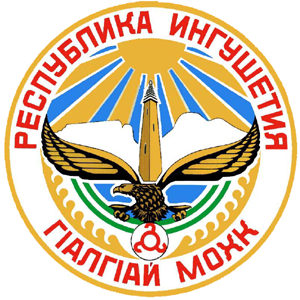 